Положение о II Всероссийском  фестивале  среди педагогических работников  «Теория и практика педагогической деятельности: проблемы, решения и эффективность»Утверждаю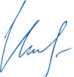 Маврин И.Е.______________Желающие принять участие в фестивале  среди педагогических работников «Теория и практика педагогической деятельности: проблемы, решения и эффективность» должны направить в электронном виде заполненную заявку участника вместе с материалами фестиваля и копией квитанции об оплате организационного взноса по электронной почте ped.rossii@yandex.ruОрганизатором выступает Национальный Образовательный Портал «Педагоги России».Сроки проведения фестиваля:Фестиваль проводится с 22 июня по 17 июля  2020 года. Задачи фестиваля:повышение профессионального мастерства педагогов;возможность участия в мероприятии всероссийского масштабаУчастники фестиваля: Принять участие в фестивале могут педагогические работники любых образовательных учреждений (дошкольных образовательных учреждений; средних общеобразовательных учреждений; учреждений начального, среднего и высшего профессионального образования; коррекционных образовательных учреждений; учреждений дополнительного образования детей и т.д.).Возраст участников не ограничивается, педагогический стаж не учитывается. Участие может быть индивидуальным или совместным.Предмет и содержание фестиваля: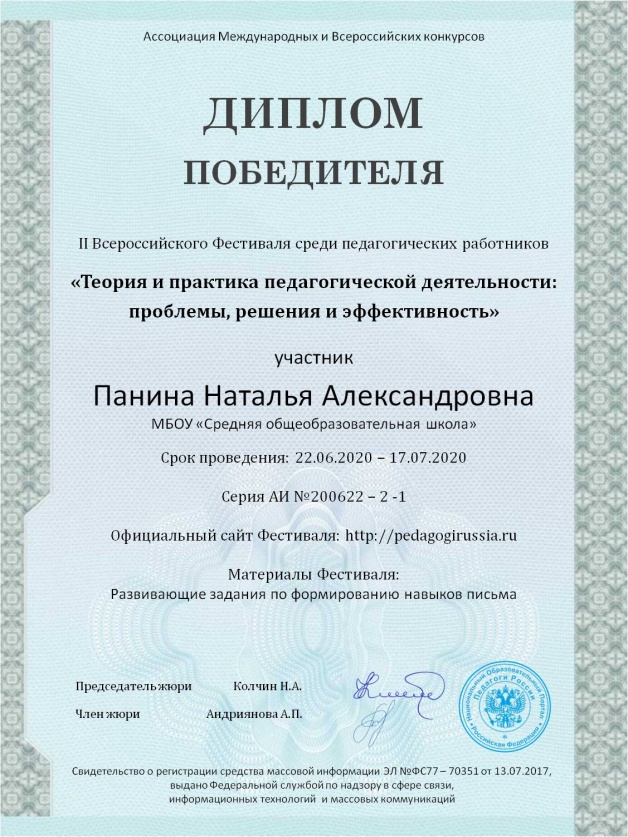 Предметом фестиваля являются работы, методические разработки (в т.ч. конспекты, планы, программы и т.д),педагогическая статья с описанием опыта работы Материалы должны иметь образовательный характер и не противоречить общепризнанным научным фактам, этическим нормам и законодательству РФ.Материал должен быть авторским, т.е. разработанным непосредственно участником конкурса.Количество участников от одного образовательного учреждения не ограничено.Материалы могут быть опубликованы в  соавторстве,  при этом и автор, и каждый из соавторов, должны оплатить оргвзнос. Наградные документы при этом получает каждый из авторов работы.НаграждениеПо итогам фестиваля всем участникам присуждаются дипломы победителей.  Рассылка дипломов осуществляется в электронном виде на адрес электронной почты, указанный в заявке на участие в конкурсе, в течение 2 рабочих дней после получения вашей работы.Для участия в фестивале необходимо направить:Заявку на участие в фестивале.Материалы фестиваляКопию квитанции об оплате на сумму 180 рублей (участник производит оплату безналичным перечислением в российских рублях. Оплата может быть произведена со счета организации, либо самим участником через любое отделение Сбербанка России или любой коммерческий банк).Материалы принимаются  в электронном варианте по электронной почте с пометкой «На фестиваль». Заявка  участника направляется в электронном виде вместе с материалами и копией квитанции об оплате организационного взноса по электронной почте ped.rossii@yandex.ruКонтактная информация:Национальный Образовательный Портал «Педагоги России»E-mail: ped.rossii@yandex.ruСайт: http://pedagogirussia.ruПлатежные реквизиты для оплаты организационного взноса:Получатель платежа: ИП Маврин Иван ЕвгеньевичИНН/ КПП 595701257861Расчетный счет № 4080 2810 3073 5097 5667Банк: филиал Приволжский ПАО Банк «ФК Открытие»  БИК: 042282881Корреспондентский счет: 3010 1810 3000 0000 0881 в РКЦ СОВЕТСКИЙ г.Нижний Новгород Назначение платежа: Материалы фестиваляОплату необходимо производить на счет организацииКак произвести оплату через сбербанк онлайн на счет:Вводите номер счета получателя  4080 2810 3073 5097 5667Нажимаете перевод организацииВводите ИНН 595701257861Вводите БИК 042282881 Вводите ФИО и сумму платежаТакже оплату можно произвести на карту банка «ФК Открытие»  2200 2901 0206 5126 или  на карту Сбербанка 4276 4900 1859 6249Заявка участника  II Всероссийского   фестиваля  среди педагогических работников«Теория и практика педагогической деятельности: проблемы, решения и эффективность» Заявка участника  II Всероссийского   фестиваля  среди педагогических работников«Теория и практика педагогической деятельности: проблемы, решения и эффективность» Фамилия, имя, отчество (полностью)Краткое наименование Вашей организации, город (населенный пункт)Название работыЭлектронный адрес для отправки дипломаТелефон мобильныйКвитанция

Кассир